Памятка о запрете выжигания сухой травы в весенне-летний пожароопасный периодС наступлением тепла осложняется обстановка с пожарами. Как правило, в этот период происходит несанкционированное сжигание сухой травы, мусора. Такое горение, в большинстве случаев не контролируемое, распространяется с большой скоростью и на больших площадях и представляет реальную угрозу жилым строениям, хозяйственным постройкам, жилым домам , а в некоторых случаях и жизни людей.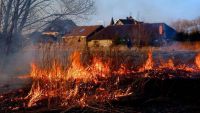 Категорически запрещается выжигание сухой травы и сжигание мусора. Будьте осторожны при курении: непотушенный окурок или спичка легко приводят к возгоранию сухой травы.Своевременно очищайте участок от сухой травы, листьев, от горючих отходов, мусора.Помните! Пожар легче предупредить, чем потушить!Оперативно сообщайте обо всех фактах возгорания в пожарную охрану по телефону 01, 101, 112. Телефон пожарной части 8(86367)5-26-73 Нарушение требований пожарной безопасности согласно Кодекса Российской Федерации об административных правонарушения влечет наложение административного штрафа на граждан в размере от двух тысяч до трех тысяч рублей; на должностных лиц – от шести тысяч до пятнадцати тысяч рублей; на лиц, осуществляющих предпринимательскую деятельность без образования юридического лица – от двадцати тысяч до тридцати тысяч рублей; на юридических лиц – от ста пятидесяти тысяч до двухсот тысяч рублей.